МИНИСТЕРСТВО ОБРАЗОВАНИЯ И НАУКИ РФ Федеральное государственное бюджетное образовательное учреждение высшего образования«Тверской государственный университет»Факультет прикладной математики и кибернетикиНаправление 02.03.02 – Фундаментальная информатика и информационные технологии       Профиль подготовки «Информатика и компьютерные науки»Отчет по итогам учебной практики по получению первичных профессиональных умений и навыков2017-2018 уч. год, 5 семестр                                                                         Автор: студент 3 курса                                                                             Баранов Кирилл Сергеевич                                                                         Руководители практики:                                                                         к.ф.-м.н.                                                                         Солдатенко Илья Сергеевич                                                                         к.ф.-м.н.                                                                         Сидорова Оксана Игоревна                                                                           Оценка: __________________                                                              Тверь – 2017I. Теория вероятностей и математическая статистикаТеоретическая частьГенерация случайных чисел нормального распределения происходит с помощью встроенного в EXCEL языка программирования VBA. Для этого используется преобразование Бокса-Мюллера, идея которого в том, что генерируются два числа  и  из равномерного распределения, проверяется, что они находятся в единичном круге: . Если они подходят, то вычисляются величины  и  и возвращается . Таким образом происходит автоматическая генерация повторной выборки.Построение вариационных рядов происходит в области промежуточных вычислений, так как вариационные ряды нужны для формирования интервалов гистограммы.Основные выборочные характеристики рассчитываются по следующим формулам:Значения гистограммы вычисляются по формуле , где  – шаг интервала,  – количество величин, попавших в интервал . Для оценки параметров нормального распределения можно использовать метод наибольшего правдоподобия (МНП), который имеет вид: Случайная величина имеет распределение с параметрами  и : .Плотность нормального распределения:Пусть  – повторная выборка. Тогда построим функцию правдоподобия:Прологарифмируем ее, так как максимум функции и логарифма от нее будет достигаться в одной и той же точке:Взяв производные по каждому параметру, составим систему уравнений:Таким образом, доказано, что метод моментов и МНП дают одинаковые оценки для параметров нормального распределения.Для оценки функции распределения используют эмпирическую функцию распределения: , где  – число элементов  выборки , для которых верно . Доверительный интервал для среднего при известной дисперсии строится по следующему правилу:где  определяется по таблицам стандартного нормального распределения.Доверительный интервал для среднего при неизвестной дисперсии получается при помощи формулы:где  определяется по таблицам распределения Стьюдента для  степени свободы.Доверительный интервал для дисперсии строится по правилу:где  и  – константы из таблицы -распределения с  степенью свободы.Проверка гипотезы о согласии полученных данных с нормальным распределением , где  – функция распределения нормального закона с параметрами  и  выполняется следующим образом: 1. Вычисляем теоретические вероятности попадания случайной величины в интервалы , воспользовавшись оценками максимального правдоподобия для неизвестных параметров:где  – функция распределения стандартного нормального закона.2. Статистика критерия будет равна:3. Группировка включает в себя  интервалов, по выборке оценивается  параметров, следовательно имеем  степеней свободы. По таблицам -распределения для заданного  находим критическую точку. Если критическая точка больше, чем найденное значение, то гипотеза о согласии не отвергается на заданном уровне значимости.Проверка гипотезы об однородности двух имеющихся наборов наблюдений, т.е. , где  и  – функции распределения соответствующие выборкам  и . Предварительно сгруппируем значения обеих выборок в одну таблицу по интервалам и вычислим статистику критерия:где  и .По таблицам -распределения для заданного уровня  находим критическую точку и если , то гипотеза не отвергается.Для проверки гипотезы о среднем:  статистика критерия вычисляется по следующей формуле:По таблицам распределения Стьюдента для заданного  и  степеней свободы находим критическую константу . Если , то гипотеза не противоречит исходным данным.Для проверки гипотезы о дисперсии:  статистика критерия вычисляется по следующей формуле:По таблицам -распределения для заданного  и  степеней свободы находим критические константы  и . Если найденное значение  входит в интервал между критическими константами, то следует признать, что гипотеза не противоречит исходным данным.Для проверки гипотезы о равенстве средних:  статистика критерия вычисляется по следующей формуле:По таблицам распределения Стьюдента для заданного уровня  и  степеней свободы находим критическую константу . Если выполняется неравенство , то гипотеза не противоречит исходным данным.Для проверки гипотезы о равенстве дисперсий:  статистика критерия вычисляется по следующей формуле:По таблицам распределения Фишера для заданного уровня  и  степенью свободы находим критические константы  и . Если расчётное значение  входит в интервал между критическими константами, то гипотеза считается не противоречивой исходным данным.Анализ корреляционных связей выборок производится в несколько этапов:1. Строится точечная оценка коэффициента корреляции по формуле:2. Доверительный интервал для коэффициента корреляции имеет вид:3. Проверка гипотезы о некоррелированности признаков  и :
. Заметим, что для нормальных случайных величин проверяемая гипотеза также является гипотезой о независимости. Статистика критерия вычисляется по формуле:По таблицам распределения Стьюдента по заданному уровню  и  степеней свободы находим критическую константу . Если , то гипотеза  не противоречит и линейной связи между выборками нет.Анализ биномиальных вероятностей также проводится в несколько этапов. Предварительно нужно вычислить величину , где в качестве  и  выступают выборочные параметры распределения. Затем нужно посчитать вероятность события  для каждой из двух выборок. Получим значения  и .1. Расчет точечных оценок вероятностей успеха имеет вид:Заметим, что согласно нормальному закону распределения в интервал значений  должно попадать  значений.2. Доверительное оценивание вероятности производится по формуле Вальда:где константа  определяется по таблицам стандартного нормального распределения для заданного уровня .3. Доверительный интервал для величины  при равных объемах выборок строится по плану:где константа  определяется по таблицам стандартного нормального распределения для заданного уровня .4. Проверим гипотезу: . Статистика критерия равна:По таблице стандартного нормального распределения по заданному уровню  определяем константу . Если , то гипотеза не противоречит исходным данным.5. Проверка гипотезы  заключается в определении статистики критерия по формуле:По таблице стандартного нормального распределения по заданному уровню  определяем константу . Если , то гипотеза не противоречит исходным данным. Таким образом, подтверждается однородность двух совокупностей в терминах вероятностей.Практическая частьВыполнение задания начинается с генерации двух повторных выборок объёма 100 из нормального распределения с параметрами . Затем из этих выборок были построены вариационные ряды:Первый вариационный ряд:Второй вариационный ряд:1 задание. Найти для каждой выборки выборочные среднее значение, дисперсию, медиану, экстремальные значения, размах выборки, коэффициенты вариации и осцилляции. С помощью формул 1 – 9 были выполнены расчеты параметров. Результаты представлены в таблице далее:2 задание. Для первой выборки построить график эмпирической функции распределения и гистограмму. Сгладить гистограмму с помочью плотности нормального распределения, предварительно оценив его параметры по МНП.Для построения гистограммы требуется вариационный ряд разделить на интервалы, количество которых было определено по формуле Стерджесса:  и оно равно . Так как размах выборки равен , это значит, что шагом будет величина . Также посчитаем сколько элементов выборки попало в каждый из интервалов , откуда получим величину вероятности . Для сглаживания выполним расчет середины каждого из интервалов  и значение плотности стандартного нормального распределения .Построенная по таблице гистограмма выглядит следующим образом:Оценка параметров плотности нормального распределения, графиком которой сглажена гистограммы, приведена в формулах 10 и 11.Также, по вариационному ряду была построена эмпирическая функция распределения (формула ) и ее график:Задание 3. Для первой выборки построить доверительные интервалы уровня  для параметров  и  нормального распределения:для среднего при известной дисперсии;для среднего при неизвестной дисперсии;для дисперсии.Расчеты границ интервалов проводились по формулам 14 – 16 и их результаты занесены в таблицу:Задание 4. По критерию  на уровне значимости  проверить согласие эмпирических данных с нормальным распределением. Все данные для проверки гипотезы были рассчитаны по формулам 17 и 18, их результаты расположились в следующей таблице:Задание 5. По критерию  на уровне значимости  проверить однородность 2-х выборок.Все данные для проверки гипотезы были рассчитаны по формуле 19 и их результаты расположились в следующей таблице:Задание 6. Проверить на уровне значимости  гипотезы о значениях параметров нормального распределения: против альтернативы ;По формуле 20 и с помощью таблицы распределения Стьюдента была найдена статистика критерия и критическая константа, из неравенства которых можно сделать вывод о предположенных гипотезах: против альтернативы ;Аналогично, по формуле 21 была рассчитана статистика критерия и результат проверки гипотезы состоит в её сравнении со значением из таблицы -распределения: против альтернативы ;По формуле 22 рассчитана статистика критерия, а из таблицы распределения Стьюдента взята критическая константа. Отсюда и вывод о гипотезе: против альтернативы .Согласно формуле 23 была вычислена статистика критерия, а также из таблицы -распределения взяты критические константы для вывода:Задание 7. Провести корреляционный анализ полученных выборок: Построить точечную оценку коэффициента корреляции;Точечная оценка коэффициента корреляции была получена по формуле 24 и для построенных выборок она равна -0,13049761.Построить доверительный интервал уровня  для коэффициента корреляции;Доверительный интервал строился последовательно по формулам 25 – 26 и на основе полученных значений сделан соответствующий вывод:На уровне значимости  проверить гипотезу  против альтернативы .Пользуясь формулой 27, была найдена статистика критерия и с помощью таблицы стандартного обратного распределения – критическая константа для проверки гипотезы:Задание 8. Провести анализ вероятностей:По каждой выборке оценить вероятности  и  событий 
;Согласно исходным данным,  и , тогда  и требуется вычислить вероятности события  для выборок  и . Таким образом, по формуле 28 вычисляем нужные оценки:Заметим, что согласно нормальному закону распределения в интервал значений , где  и  – теоретические среднее и дисперсия, должно попадать при  -  наблюдений.Построить доверительный интервал уровня  для ;Построить доверительный интервал уровня  для Построение доверительных интервалов проводилось по формулам 29, 30 и были получены следующие результаты:Так как последнее неравенство содержит ноль, можно сделать вывод, что вероятности успеха в двух выборках значимо не различаются.На уровне значимости  проверить гипотезу  против альтернативы ;Расчет проводился по формуле 31и результаты помещены в таблицу:На уровне значимости  проверить гипотезу  против альтернативы .Расчет статистики критерия производился по формуле 32 и получилось:II. Функциональное программирование1. Общие задания1) Написать функцию diff, вычисляющую производную простого полинома. (DEFUN diff (l x)  (COND ((ATOM l) (IF (EQ l x) 1 0))    ((EQ (CAR l) `+) (LIST `+ (diff (NTH 1 l) x)       (diff (NTH 2 l) x)))    ((EQ (CAR l) `*) (LIST `+ (LIST `* (diff (NTH 1 l) x)       (NTH 2 l)) (LIST `* (diff (NTH 2 l) x) (NTH 1 l))))    (T l)  ))Примеры работы функции: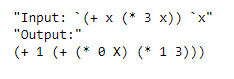 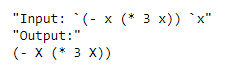 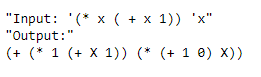 2) Написать функцию len, вычисляющую длину списка. (DEFUN len (lst)   (IF (NULL lst) 0     (+ 1 (list-length (CDR lst)))  ))Примеры работы функции: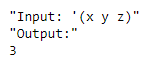 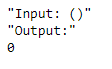 3) Написать функцию lst, возвращающую последний элемент списка. Использовать встроенную функцию last нельзя.(DEFUN lst (lis)  (COND ((ATOM lis ) 0 )    ((EQUALP (CDR lis) ()) (CAR lis))    (T (lst (CDR lis)))  ))Примеры работы функции: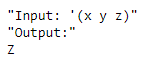 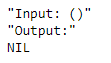 4) Написать функцию gcd, возвращающую НОД двух чисел. Примеры запуска программы:(DEFUN my-gcd (x y)  (COND    ((NOT (AND (ATOM x) (ATOM y))) 0)    ((EQ x y) x)    ((> x y) (my-gcd (- x y) y))    ((< x y) (my-gcd x (- y x)))    (T NIL)  ))Примеры работы функции: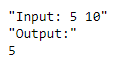 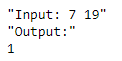 5) Привести пример кода, демонстрирующего работу лямбда-функции:На языке Common Lisp:(print ((lambda (x y z) (+ (/ x y) (/ x z))) 8 4 2))На языке C++:int main() {	int b = 8, c = 4, d = 2;	auto a = [](int x, int y, int z) {		return (x/y + x/z);	};	cout << a(b, c, d) << endl;	return 0;}Пример работы функции: 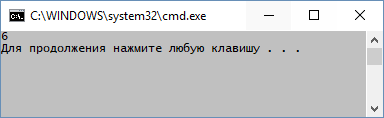 6) Привести пример кода, демонстрирующего работу функций высшего порядка:На языке Common Lisp:(DEFUN   func (x y) (+ (/ x 2) (/ y 2)))(PRINT   (REDUCE #'func `(2 4 6 8 10)))На языке C++:float del(float x, float y) {	float a = (x / 2. + y / 2.);	return a;}float func(float (f)(float, float), vector<float> &v) {	float ret = v.at(0);	for (size_t i = 1; i < v.size(); ++i) {		ret = f(ret, v.at(i));	}	return ret;}int main() {	vector<float> vect = { 2, 4, 6, 8, 10 };	cout << func(del, vect) << endl;	return 0;}Пример работы функции: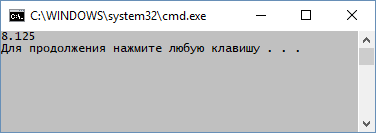 2. Индивидуальные задания1) Напишите функцию, которая переворачивает список задом наперед.(DEFUN list-backward-1 (lst prev)  (COND    ((EQUAL (CDR lst) ()) (APPEND (LIST (CAR lst)) prev))    (T (list-backward-1 (CDR lst) (APPEND (LIST (CAR lst)) prev)))  ))(DEFUN list-backward (lst)  (COND     ((EQUAL (CDR lst) ()) lst)    (T (list-backward-1 (CDR lst) (LIST (CAR lst))))  ))Примеры работы функции: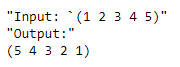 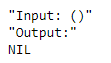 2) Напишите функцию, которая транспонирует матрицу. При решении упражнения можно пользоваться функцией из упр. 2, написанной Краав А.В.; Функции Краав А.В.(DEFUN k_el (lis k)   (COND     ((ZEROP k) (CAR lis))     (T (k_el (cdr lis) (- k 1)))   )) (DEFUN st_m (lis k)   (COND     ((NULL lis) NIL)     (T (CONS (k_el (car lis) k) (st_m (cdr lis) k)))  )); Длина списка(DEFUN my-list-length (lst)  (IF (NULL lst) 0     (+ 1 (list-length (CDR lst)))  )); Проверка, что все строки одинаковой длины(DEFUN str-eq-len-1 (lst str)   (COND     ((NULL lst) T)    ((EQ (my-list-length (CAR lst)) (my-list-length str))       (str-eq-len (CDR lst) (CAR lst)))    (T NIL)  ))(DEFUN str-eq-len (lst)  (IF (> 1 (list-length lst))     (str-eq-len-1 lst (CAR lst)) T)); Убрать головы всем спискам из списка(DEFUN rem-head-1 (lst prev)  (COND    ((NULL (CDR lst)) (list-backward (CONS (CDR (CAR lst)) prev)))    (T (rem-head-1 (CDR lst) (CONS (CDR (CAR lst)) prev)))  ))(DEFUN rem-head (lst)  (rem-head-1 lst ())); Транспонирование матрицы(DEFUN matrix-transpose-1 (lst prev)  (COND    ((EQUALP (CAR lst) NIL) prev)    (T (matrix-transpose-1 (rem-head lst)       (CONS (st_m lst 0) prev)))  ))(DEFUN matrix-transpose (lst)  (IF (AND (NOT (NULL (CDR lst))) (str-eq-len lst))     (list-backward (matrix-transpose-1 (rem-head lst)       (LIST (st_m lst 0)))    )     lst))Пример работы функций: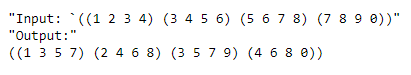 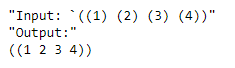 3) Дан список целых чисел. С помощью map отобразите его в список квадратов соответствующих чисел.#include <list>#include <algorithm>#include <iostream>using namespace std;int main() {	std::list<int> list{		2, 9, -4, 6, -2	};	std::list<int> new_List(list.size(), 0);	std::transform(list.begin(), list.end(), new_List.begin(), [](int x) {			return x * x;		});	cout << "( ";	for (auto i : list) {		cout << i << " ";	}	cout << ")\n( ";	for (auto i : new_List) {		cout << i << " ";	}	cout << ")\n";	return 0;}Пример работы программы: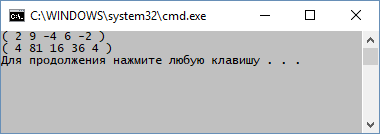 4) С помощью замыкания напишите генератор чисел Фибоначчи.auto fibGen() {	int a = 0;	int b = 0;	return [=]() mutable {		int c = a + b;		if (c == 0) c = 1;		a = b;		b = c;		return c;	};}int main() {	auto f = fibGen();	auto g = fibGen();	for (int i = 0; i < 10; i++) {		cout << f() << "\t\t" << g() << "\n";	}	return 0;}Пример работы программы: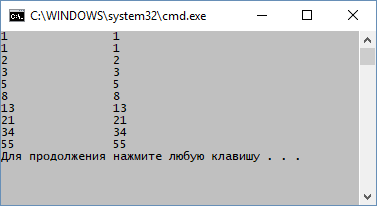 Список использованной литературы1. Хохлов Ю.С., Сидорова О.И., Захарова И.В. Теория вероятностей и математическая статистика [Электронный ресурс]: учебное пособие / ФГБОУ ВПО «Тверской государственный университет». – Тверь: Тверской государственный университет, 2014.2. Хохлов Ю.С., Сидорова О.И., Захарова И.В. Классическая вероятность. Комбинаторика: Практикум по курсу «Теория вероятностей и математическая статистика», часть 1. – ФГБОУ ВПО «Тверской государственный университет». – Тверь: Тверской государственный университет, 2016.3. Хохлов Ю.С., Сидорова О.И., Захарова И.В. Условная вероятность. Схема Бернулли: Практикум по курсу «Теория вероятностей и математическая статистика», часть 2. – ФГБОУ ВПО «Тверской государственный университет». – Тверь: Тверской государственный университет, 2016.4. MS EXCEL для новичков и профессионалов. Сайт EXCEL2.RUhttp://excel2.ru/5. Э. Хювёнен, И.Септянен Мир лиспа. Т.1: Введение в язык лисп и функциональное программирование.6. Lisp.Ru - Русскоязычное сообщество лисперовhttp://lisp.ru/Выборочное среднее:Выборочная дисперсия:Исправленная дисперсия:Медиана:Минимум:Максимум:Размах:  (7)Коэффициент вариации:Коэффициент осцилляции:Номер вариантаФИОПараметрыПараметрыПараметрыПараметрыПараметрыПараметрыПараметрыПараметрыНомер вариантаФИОБаранов Кирилл Сергеевич